The teacher as a responsive, reflective professional:  a partner in learning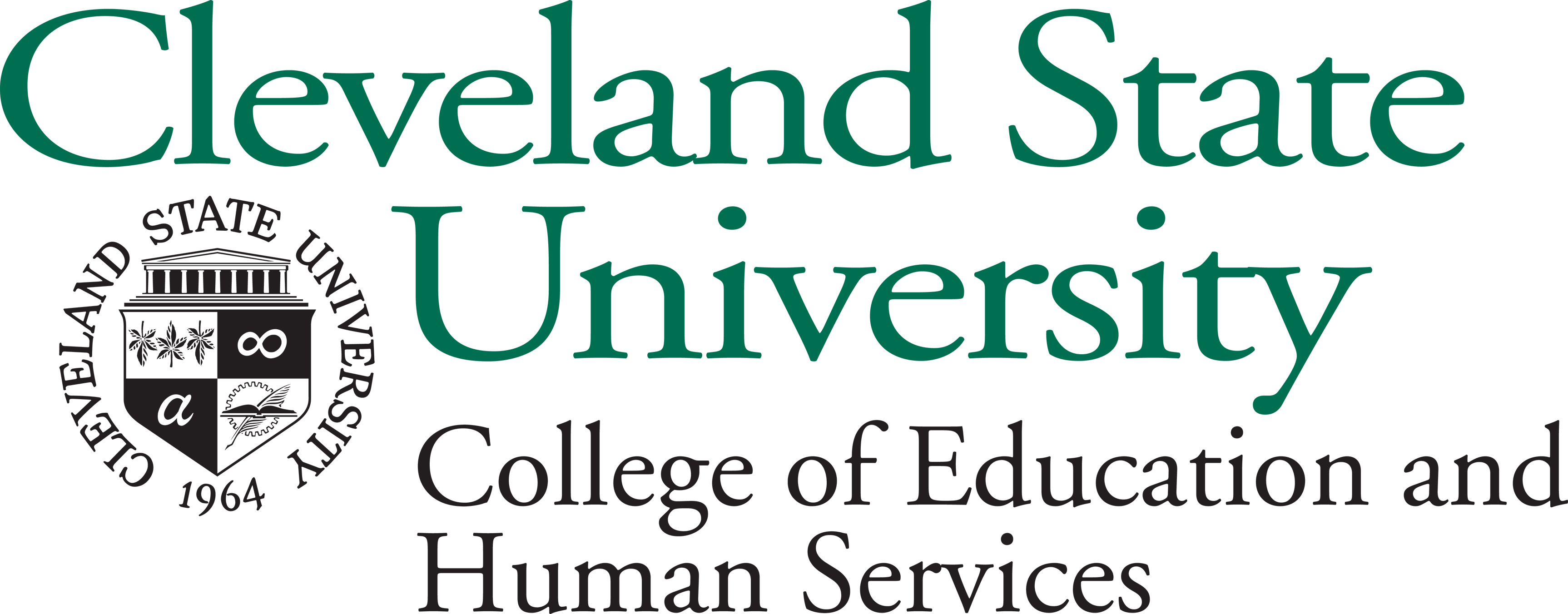 Professionalism/Inquiry/Contextualism /PartnershipEST 598 – Student Teaching: Chinese Foreign Language Education Fall 2018Course Description Prerequisites: Prior application to the Office of Field Services is required; course prerequisites are listed on application; must be taken concurrently with EDB 400. Five full days a week for one semester observing and teaching under the direction of a cooperating teacher and a university supervisor. Placement must be different than that received for EST 374 so that students gain both PreK-8 and 9-12 classroom experience. Required for multi-age teaching license in foreign language education.
Course Rationale This is the required student teaching course for a foreign language licensure.TextsThere is no required text for this course.Course Goals and Objectives  Knowledge ObjectivesDescribe the foreign language program of his/her schools and relate them to other schools visited or described in class literatureDemonstrate understanding of the lessons being taught: the materials, the your role, and the teacher’s planning. Skills ObjectivesUndertake a number of different observations and subsequent analyses of student and teacher behaviors.Organize (write out) these observations and reflections for use in discussion with the mentor teacher and the instructor of this course.Prepare a number of your own lesson plans and use these with the mentor teacher and/or the course instructor as observer/analyst.  The observations should provide evidence that you can successfully do several of the followingDemonstrate effective techniques for teaching FL in contextDevelop and execute standards-based, communicative lesson plans and language experiencesBegin to design lessons that connect to other content areas in school curriculumBegin to develop a file of teaching lessons and materials appropriate for FL teachingBegin to develop appropriate assessment instrumentsDemonstrate effective self-assessment  Dispositions ObjectivesCOEHS Dispositions: One important aspect of your education is the development of professional dispositions – ways of working, thinking, and interacting with others-in three areas: Professionalism, Work Ethic, and Communication Skills.  You should be monitoring your own development beginning now and continuing throughout your teaching career.  The Student List of Professional Dispositions you received with your acceptance into your program is your guide.	And, specifically focusing on FL instruction:Candidates believe, based on readings and field experiences, that all students should have opportunities to learn a foreign language.Become aware of the language students’ concerns, problems, need, and opportunities in the classroom observed and in the classes taught.Become aware of the value of effective evaluation and planned cultural contrast as an integral part of the total FL program.Attend the field placement daily assignment; any absence must be reported to your mentor teacher first, and then let your supervisor know (XXX-XXX-XXXX).  The only allowable absences are for illness or family emergency (documentation required).  You will be held to professional standards of attendance, attire, and conduct.Instructional Strategies/Activities Related to Technology and DiversityIn keeping with CSU’s commitment to preparing effective urban educators, candidates are required to complete at least one major field experience (practicum or student teaching) in a city designated by the Ohio Department of Education as “urban.” As part of every lesson plan, candidates are expected to explain how their learning outcomes are based on a thorough knowledge of the educational contexts and the students they teach.  They need to demonstrate responsiveness to a wide variety of student diversity, including gender, race, ethnicity, ability, and interest.  Prompts for some Guided Reflections explicitly require candidates to reflect on the social issues that impact education in diverse educational settings.  The Teacher Work Sample assignment requires candidates to explain how the instructional strategies they use are appropriate for the students in the classroom.Candidates are assessed on their effective use of technology in each formal observation.Course RequirementsField Requirements  Student teaching candidates complete a minimum of 450 hours in a foreign language classroom.  These hours are composed of the full school day plus all contractual obligations of the mentor teacher for the entire 15-week semester. The classroom placement may be in a K-8 setting or a 7-12 setting. In addition, all student teaching candidates will attend five seminars during the semester.Candidates are expected to observe, assist, and co-teach with the mentor teacher to complete the assignments listed below.  Candidates will be observed a total of six times in the classroom by the CSU supervisor and twice by the mentor teacher. For each observation, the candidate must provide a full lesson plan 48 hours in advance. At the midpoint and end of the semester, the candidate will participate in a “triad meeting” with the university supervisor and mentor teacher to assess progress in the course and to determine the final aggregated observation scores. Assignments/AssessmentsedTPA (Taskstream) - The edTPA is mandated for all teacher candidates in Ohio as an assessment of readiness to teach. You will receive a comprehensive handbook providing full details of this assignment from the Office of Field Services.  You will prepare the materials for this assessment with guidance from your supervisor.  The TPA includes three tasks: planning, instruction, and assessment.  The assessment is focused on student learning and is designed around the principles that successful teachers follow including the need to: apply knowledge of subject matter (either academic or non-academic) and subject-specific pedagogy, develop and apply knowledge of their learners’ varied needs, consider research/theory about how learners learn, and reflect and act on evidence of the effects of their instruction on learning and/or performance.  As a performance-based assessment, the edTPA is designed to engage you in demonstrating your understanding of teaching and learning in authentic, experiential ways. Refined Education Philosophy (Taskstream) - The Revised Philosophy essay should begin with your personal mission statement. A mission statement is a brief, compact, promise –a target that, if achieved, would leave you feeling as though you had accomplished what you set out to do. It is a self-proclaimed standard by which you would like to have your work as a teacher judged.  Your mission statement should be three - five sentences in length.Your essay must also include statements of beliefs about teaching. Identify and clearly state your most important, current beliefs about (1) how teachers should act as professionals, (2)the purpose of schooling, (3)what students should learn in your subject area, (4) how students learn, and (5) what effective teachers do to help students learn. Each belief should be described in 3-5 sentences. The first sentence should be a statement of belief, and the additional sentences should provide a brief explanation or examples. Be sure to identify current theories or theorists in the field of education that inform or support your beliefs.  You may cite specific works, if needed.Employment Portfolio (Taskstream) - During your student teaching semester, instead of uploading Choice Artifacts, you will prepare an Employment Folio.  This folio is a useful tool to demonstrate your teaching competencies for your supervisor.  You also have the option to publish your Employment Portfolio to the web to provide potential employers with a URL so they can access your materials.Classroom Management –During the course of your student teaching, you will observe an individual student, describe his/her behavior and strategies that you or your mentor teacher have used to manage this behavior.  You will develop and identify steps that might be taken to further address the problem and/or change behavior.In addition to these written assignments, candidates must complete and satisfy the criteria for a Taskstream Checkpoint 3 portfolio to be eligible for licensure.  For complete guidelines, refer to the Taskstream handbook and template, or contact the Associate Dean of Academic Programs.Grading criteriaA field grade is earned through a calculation of three separate variables.  All field assignments are graded on a scale of 0-3, with 2 being a proficient level.  See below the scale for converting CSU graded components to a letter grade. ASSIGNMENTS MUST BE SUBMITED THROUGH TASKSTREAM IN THE OFS DRF, PROGRAM AREA DRF, OR EDTPA DRF.   Course OutlineCourse PoliciesAttendance/engagement policy.  Regular attendance is required for all field experiences.  This includes all field hours as well as orientations, associated seminars, and other professional activities affiliated with the internship.  All students are expected to:Be present for the full duration of the time scheduled for each day.  Preparation and discussion with a mentor teacher may require that an intern arrive early or stay later in the day.  These times may be agreed upon by the intern, the mentor teacher, and the supervisor.  Leaving early and/or arriving late are not permissible without advance notification and permission.  Missing over an hour on any day is considered an absence.Sign in and out every time they enter or leave the field placement school, using the system designated by the school.  Interns are expected to wear their lanyard with CSU student ID at all times in the building.Complete the Intern Attendance Form daily, file this with the mentor teacher, and make it available each time the supervisor observes.Excused absences may be granted due to unforeseen circumstances only (e.g. serious illness, death in family, personal tragedy, legitimate university business).  Excused absences are limited to three (3) with proper communication with university supervisor and mentor teacher.  Each excused absence beyond three must be verified and each must be made up.  Unexcused absences are not permitted for any reason. Unexcused or more than three excused absences may result in a Concern Conference, required make-up time, requirements to withdraw from the experience, or unsatisfactory grades that may require repeating an experience.Notify the mentor teacher, university supervisor and school secretary ahead of time of any anticipated absences (e.g. religious observances or medical concerns) or as soon as possible in the case of unexpected absences.  Mentor teacher and supervisor must approve for an absence to count as excused.If interns will be absent and they have instructional responsibilities scheduled while they will be absent, it is their responsibility to leave detailed plans and materials for the mentor teacher who will ‘cover’ for the intern.Late assignment policy. All assignments are to be submitted by the due date. Late assignments will lead to Arbitration. (See OFS Handbook) Due dates are set by the Supervisor and/or Taskstream Timeline.Professionalism. Even though field experience is not a paid job, students are to act professional at all times. Professionalism encompasses many areas of behavior, including dispositions, courtesy, attendance and punctuality, appearance, initiative, fulfillment of responsibilities, ethical behavior, and protection of student confidentiality.  For complete guidelines on professional behavior, refer to the Office of Field Services Handbook.  Failure to demonstrate professional behavior at any point in the experience may jeopardize an intern’s continuation in his/her program.Ethics.  Cleveland State requires all interns to follow the professional guidelines set by the College of Education and Human Services and the Code of Ethics established by the National Education Association.  Ethical and Responsible Technology Use.  All interns must adhere to the CSU Information and Technology Resources General Policy when using computer equipment on campus or at the field site.  In addition to the CSU policies, interns are responsible for learning and following the technology policies and procedures of the district in which they are placed. The application of these policies includes, but is not limited to, any of the following activities:Use of computer, tablets, or personal electronic devicesAccess to computer systemsPossession of computer software or dataCopying or use of computer software or dataUse of computer accountsUse of computer-related equipment NOTE:  While cell phones are widely used for personal mass multimedia communication, interns should consult with their mentor teacher and district policies to establish an agreement about the acceptable professional use of these devices as part of their internship experience.Plagiarism/Academic Integrity.  The CSU Student Handbook describes plagiarism as stealing and/or using the ideas or writings of another in a paper or report and claiming them as your own. This includes but is not limited to the use, by paraphrase or direct quotation, of the work of another person without full and clear acknowledgment.      Minor infractions comprise those instances of cheating, plagiarism, and/or tampering which affect the grade of an individual class assignment or project of lesser (<25% of grade) importance. Multiple instances of minor infractions within a course or across courses constitute a major infraction.      Major infractions comprise those instances of cheating, plagiarism, and/or tampering which affect the overall course grade, such as a major/comprehensive exam, term paper or project, final grade evaluation, or academic standing and status. Major infractions automatically result in an entry on the student's permanent record that the student has engaged in academic misconduct.      Procedures of reporting plagiarism are described in the Student Handbook, available at http://www.csuohio.edu/studentlife/.  Additional information on plagiarism is available at the CSU Writing Center, RT Library 124; (216) 687-6981 or http://www.csuohio.edu/academic/writingcenter. Students with Disabilities. Educational access is the provision of classroom accommodations, auxiliary aids and services to ensure equal educational opportunities for all students regardless of their disability. Any student who feels he or she may need an accommodation based on the impact of a disability should contact the Office of Disability Services at (216)687-2015. The Office is located in MC 147. Accommodations need to be requested in advance and will not be granted retroactively.Technical Help.  If you have a question about Taskstream or require technical assistance with videotaping or editing, you should visit the Center for Educational Technology in JH 118 during posted hours or contact Heather Gallacher (687-3743; h.gallacher@csuohio.edu) or Brian Yusko (875-9774; b.yusko@csuohio.edu) Professional Dispositions.  One important aspect of your education is the development of professional dispositions—ways of working, thinking, and interacting with others—in three areas: Professionalism, Work Ethic, and Communication Skills. You should be monitoring your own development beginning now and continuing throughout your teaching career. The Student List of Professional Dispositions which you received with your acceptance into your program (also available at http://www.csuohio.edu/cehs/students/ofs/docs/FlagSystem.doc) is your guide.OFFICE OF FIELD SERVICES STUDENT TEACHING RECORD AND EVALUATION FORMThis form is to inform intern, mentor and supervisor of Intern’s progress on assignments and observations throughout semester. Supervisor is to return completed form to OFS at end of semester. Rubrics in Taskstream DRFs are used to determine Scores on assignments. Final scores are to be recorded here. List each Observation. Instructor:Anne PriceSection:Phone:216-802-3043Email:a.e.price@csuohio.eduOffice:JH 187Office Hours:Monday – Friday, 8-5, by appt.Meeting Times:Field hours, variedRoom:Field siteGradePoints or%Description% OF FINAL GRADEA>2.14Assignments40%A-2.13-2.02Candidate Pre-Service Assessment of Student Teaching (CPAST)40%B+2.01-1.90Specialized Program Area criteria20%B1.89-1.78B-1.77-1.66C+1.65-1.54C1.53-1.42D1.41-1.30F1.29 >WeekTopicActivity/Assignment (Taskstream requirements marked with an *)Due Date(Individual instructor will complete)1Context for Learning2Seminar 1 Supervisor Observation 13Mentor Observation 1Lesson plans for learning segment (plans, instructional materials, assessment tools)Distribute video consent forms4Supervisor Observation 2Planning commentaryCollect video consent forms5Seminar 2Classroom Management6Full co-teaching begins (occurs during weeks 6-14) Supervisor Observation 3Videotaping7Midterm triads held by the end of week 88Seminar 3 Supervisor Observation 4Instructional Commentary9Student Work Samples/Evidence of Feedback10Mentor Observation 2Seminar 4Assessment Commentary11Supervisor Observation 5Complete edTPA submitted*1213Seminar 5 Supervisor Observation 6Employment portfolio*14Refined Education PhilosphyTaskstream checkpoint portfolio* (Taskstream summative checkpoint self-assessment)15Final triads completedFinalsIntern:_____________________________________________________________________ School____________________________ Semester/Year___________ Grade level________   Mentor ______________________________ Supervisor _____________________________EST 598ASSIGNMENTSDESCRIPTION(A SCORE OF “2” IS CONSIDERED PROFICIENT)DESCRIPTION(A SCORE OF “2” IS CONSIDERED PROFICIENT)DESCRIPTION(A SCORE OF “2” IS CONSIDERED PROFICIENT)DESCRIPTION(A SCORE OF “2” IS CONSIDERED PROFICIENT)TASKSTREAMDRFTASKSTREAMDRFSCORE(0-3)ASSIGNMENTSedTPAedTPAedTPAedTPATPATPAASSIGNMENTSRefined Educational Philosophy*Refined Educational Philosophy*Refined Educational Philosophy*Refined Educational Philosophy*LICENSURELICENSUREASSIGNMENTSEmployment portfolio*Employment portfolio*Employment portfolio*Employment portfolio*LICENSURELICENSUREASSIGNMENTSClassroom Management*Classroom Management*Classroom Management*Classroom Management*OFSOFSASSIGNMENTS* Denotes SPA Requirements Above* Denotes SPA Requirements Above* Denotes SPA Requirements Above* Denotes SPA Requirements AboveOBR4 Module Quizzes Taskstream OFS DRFAll submitted to Manager, Cleveland StateAll submitted to Manager, Cleveland StateStudent CompletedYES       NOStudent CompletedYES       NOStudent CompletedYES       NOStudent CompletedYES       NOOBRSurveyStudent Teaching(Survey is emailed to student)SurveyStudent Teaching(Survey is emailed to student)Proof submitted to Supervisor via TaskstreamSurvey submitted to OBR Proof submitted to Supervisor via TaskstreamSurvey submitted to OBR Proof submitted to Supervisor via TaskstreamSurvey submitted to OBR Student CompletedYES       NOStudent CompletedYES       NOOBSERVATIONSDATE/TIMEWalk Through OR ObservationTaskstream ScoreMet/ Not MetLESSON PLANCompletedCOMMENTSOBSERVATIONSOBSMet       Not MetMet       Not MetOBSERVATIONSOBSMet       Not MetMet       Not MetOBSERVATIONSOBSMet       Not MetMet       Not MetOBSERVATIONSOBSMet       Not MetMet       Not MetOBSERVATIONSW/T      OBSMet       Not MetMet       Not MetOBSERVATIONSW/T      OBSMet       Not MetMet       Not MetMidterm triad meeting held on __________Signatures and Consensus scoresSCORE (0-3)Intern midterm CPAST score  _____SPA score  _____Intern-Mentor midterm CPAST score  _____SPA score  _____Mentor-Supervisor midterm CPAST score  _____SPA score  _____Supervisor-Consensus CPAST midterm score  _____Consensus SPA midterm score  _____Final triad meeting held on __________Signatures and Consensus scoresSCORE (0-3)Intern Final CPAST score  _____SPA score  _____Intern-Mentor CPAST score _____SPA score  _____Mentor-Supervisor CPAST score  _____SPA score  _____Supervisor-Consensus CPAST semester score  _____(40% of total grade)Consensus SPA semester score  _____(20% of Total grade)Assignment Total Score  _____(40% of Total grade)Grade Calculator can be found on OFS websiteFinal Course Score/Grade for Semester_________/_________Mentor letter received?   Yes or noSupervisor letter received?   Yes or noGRADE KEYPlease Indicate any awards or recognitions you are nominating the Student (Criteria for each recognition can be found on OFS website)GRADE KEYOUTSTANDING STUDENT TEACHER   _________GRADE KEYGOLDEN APPLE   _________GRADE KEYEXCEPTIONAL STUDENT TEACHER  _________